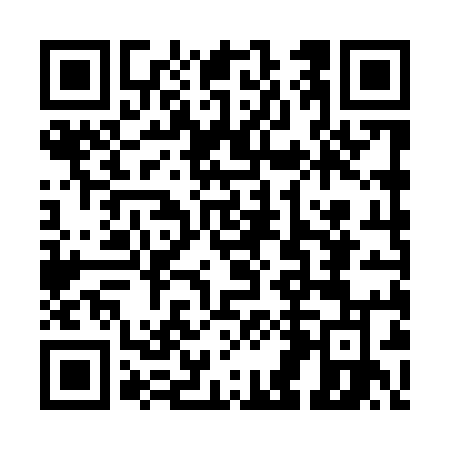 Ramadan times for Czestoniew, PolandMon 11 Mar 2024 - Wed 10 Apr 2024High Latitude Method: Angle Based RulePrayer Calculation Method: Muslim World LeagueAsar Calculation Method: HanafiPrayer times provided by https://www.salahtimes.comDateDayFajrSuhurSunriseDhuhrAsrIftarMaghribIsha11Mon4:064:065:5911:463:385:345:347:2012Tue4:044:045:5611:463:405:365:367:2213Wed4:014:015:5411:463:415:385:387:2414Thu3:593:595:5211:453:435:405:407:2615Fri3:563:565:5011:453:445:415:417:2816Sat3:543:545:4711:453:465:435:437:3017Sun3:513:515:4511:443:475:455:457:3218Mon3:493:495:4311:443:485:475:477:3419Tue3:463:465:4011:443:505:485:487:3620Wed3:433:435:3811:433:515:505:507:3821Thu3:413:415:3611:433:535:525:527:4022Fri3:383:385:3311:433:545:535:537:4223Sat3:353:355:3111:433:555:555:557:4424Sun3:333:335:2911:423:575:575:577:4625Mon3:303:305:2611:423:585:595:597:4826Tue3:273:275:2411:423:596:006:007:5027Wed3:253:255:2211:414:006:026:027:5228Thu3:223:225:2011:414:026:046:047:5429Fri3:193:195:1711:414:036:056:057:5630Sat3:163:165:1511:404:046:076:077:5931Sun4:134:136:1312:405:067:097:099:011Mon4:114:116:1012:405:077:107:109:032Tue4:084:086:0812:405:087:127:129:053Wed4:054:056:0612:395:097:147:149:074Thu4:024:026:0412:395:117:167:169:105Fri3:593:596:0112:395:127:177:179:126Sat3:563:565:5912:385:137:197:199:147Sun3:533:535:5712:385:147:217:219:178Mon3:503:505:5412:385:157:227:229:199Tue3:473:475:5212:385:177:247:249:2110Wed3:443:445:5012:375:187:267:269:24